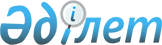 "Қазақстан Республикасындағы сәулет, қала құрылысы және құрылыс қызметi туралы" Қазақстан Республикасының Заңын iске асыру жөнiндегi кейбiр шаралар туралы
					
			Күшін жойған
			
			
		
					Қазақстан Республикасы Премьер-Министрінің өкімі 2001 жылғы 12 қараша N 92-ө. Күші жойылды - ҚР Премьер-Министрінің 2004.12.30. N 383 өкімімен.

      1. Қоса берiлiп отырған "Қазақстан Республикасындағы сәулет, қала құрылысы және құрылыс қызметi туралы" Қазақстан Республикасының 2001 жылғы 16 шiлдедегi N 242-II  Z010242_  Заңын ("Егемен Қазақстан", 2001 жылғы 27 шiлде N 159-160, "Казахстанская правда", 2001 жылғы 24 шiлде N 173-174) iске асыру мақсатында қабылдануы қажет Қазақстан Республикасының Yкiметi кесiмдерiнiң тiзбесi бекiтiлсiн.  

      2. Мемлекеттiк органдар Тiзбеге сәйкес нормативтiк құқықтық кесiмдердiң жобаларын әзiрлесiн және Қазақстан Республикасы Yкiметiнiң бекiтуiне ұсынсын. 

      3. Осы өкiмнiң орындалуын бақылау Қазақстан Республикасы  Премьер-Министрiнiң Кеңсесiне жүктелсiн.      Премьер-Министр Қазақстан Республикасы          

Премьер-Министрiнiң           

2001 жылғы 12 қарашадағы         

N 92 өкiмiмен               

бекiтiлген                

          "Қазақстан Республикасындағы сәулет, қала құрылысы 

       және құрылыс қызметi туралы" Қазақстан Республикасының 

       Заңын iске асыру мақсатында қабылдануы қажет Қазақстан 

          Республикасының Yкiметi кесiмдерiнiң тiзбесi 

-------------------------------------------------------------------- 

Р/с!      Yкiмет кесiмiмен реттелуге    !  Жауапты   !  Yкiметке 

 N !          тиiстi қатынастар         ! мемлекеттiк!енгiзу мерзiмi 

   !                                    !   орган    ! 

-------------------------------------------------------------------- 

1    Сәулет, қала құрылысы және             ЭСМ          2001 жылдың 

     құрылыс істерi жөнiндегi                            IV тоқсаны 

     уәкiлеттi мемлекеттiк орган 

     туралы ереже       2    Өндiрiстiк және өндiрiстiк емес        ЭСМ          2002 жылдың 

     мақсаттағы объектiлер құрылысы                      І тоқсаны 

     сапасына мемлекеттiк сәулет-құрылыс 

     бақылауын жүзеге асыру тәртiбi 3    Құрылысқа арналған жобалар             ЭСМ          2002 жылдың 

     мемлекеттiк сараптамасын                            І тоқсаны 

     жүргiзу тәртiбi                  4    Режимдi аймақтар аумақтарын            ЭСМ, ҚорМ,   2002 жылдың 

     пайдалану тәртiбi                      ІІМ, ЭМРМ,   ІІ тоқсаны 

                                            ТОҚМ, АШМ, 

                                            ЖРА 5    Құрылыс-монтаж жұмыстарын              ЭСМ          2002 жылдың 

     жүргiзуге рұқсат ететiн                             І тоқсаны 

     рәсiмдерден өтудiң бiрыңғай 

     тәртiбi  6    Тарих және мәдениет                    МАКМ, ТОҚМ,  2002 жылдың 

     ескерткiштерi, қорғалатын              ЖРА, ЭСМ     ІІ тоқсаны 

     табиғат объектiлерi бар 

     аумақтарда жердi пайдалану 

     тәртiбi 

-------------------------------------------------------------------- 

 
					© 2012. Қазақстан Республикасы Әділет министрлігінің «Қазақстан Республикасының Заңнама және құқықтық ақпарат институты» ШЖҚ РМК
				